Publicado en Madrid el 29/02/2016 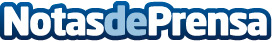 La Franquicia se consolida en Castilla – La Mancha con 18 enseñas y 1.735 unidades La Franquicia se define como motor y referente para el autoempleo y crecimiento empresarialDatos de contacto:Montse Romo911591666Nota de prensa publicada en: https://www.notasdeprensa.es/la-franquicia-se-consolida-en-castilla-la Categorias: Franquicias Castilla La Mancha Emprendedores http://www.notasdeprensa.es